Membership Form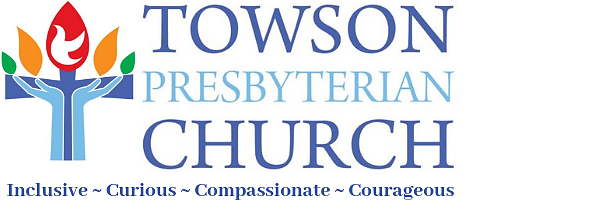 Office Use  Date Received into Membership:_________By:  	___ Reaffirmation of Faith___ Certificate of Transfer___ Profession of FaithT INFORMATIONNameHome(Last)	(First)	(Middle)(Preferred or Nickname)Address 	(Street)	(City)	(State)	(Zip Code)Home Phone(Area Code)Home Fax  	(Area Code)Email  	  Cell Phone  	Occupation	EmployerWorkAddress 	(Street)	(City)	(State)	(Zip Code)Work Phone(Area Code)Work Fax   	(Area Code)How do you prefer to be contacted?RELIGIOUS BACKGROUND INFORMATIONHave you been baptized?	Yes	No	Date Baptized (approx.)	FaithBackground:Previous Church (for Certificate of Transfer)Name of Church  	AddressChurch offices (Street)	(City)	(State)	(Zip Code)     Previously held: ACKNOWLEDGEMENTThe information you have provided in this application is intended for use only by Towson Presbyterian Church for church-related (e.g. ministerial) purposes.  TPC will occasionally take pictures of members at worship, in service, or in fellowship.  Please check this box if you prefer we do not use your image in any TPC promotional materials (e.g. pictures of worship).Signature	Date   	Rev. 12/2008DEMOGRAPHIC AND FAMILY INFORMATIONDEMOGRAPHIC AND FAMILY INFORMATIONDEMOGRAPHIC AND FAMILY INFORMATIONDEMOGRAPHIC AND FAMILY INFORMATIONDEMOGRAPHIC AND FAMILY INFORMATIONTowson Presbyterian Church does not discriminate on the basis of age, race, ethnic origin, class, gender, sexual orientation, marital status or similar worldly condition. The data requested below are for statistical purposes in monitoring our progress in becoming a diverse and multicultural community and in reporting to our governing bodies in the Presbyterian Church (U.S.A.).Date of Birth  				Place of Birth  					Place(s) Raised  			 Gender	Male	Female	Marital Status	Single	Married		Divorced	Committed	Separated	WidowedRelationshipName of Spouse/Partner	Church Affiliation of Spouse/PartnerEmergency Contact/Next of Kin	Emergency Contact PhoneRacial-Ethnic Origin	Black	White	Hispanic	Asian or	Native	Multi-RacialNon-Hispanic	Non-Hispanic	Pacific Islander	American	or OtherMobility/Disabilities/Special Needs	Wheelchair	Hearing	Sight	Other (describe):Towson Presbyterian Church does not discriminate on the basis of age, race, ethnic origin, class, gender, sexual orientation, marital status or similar worldly condition. The data requested below are for statistical purposes in monitoring our progress in becoming a diverse and multicultural community and in reporting to our governing bodies in the Presbyterian Church (U.S.A.).Date of Birth  				Place of Birth  					Place(s) Raised  			 Gender	Male	Female	Marital Status	Single	Married		Divorced	Committed	Separated	WidowedRelationshipName of Spouse/Partner	Church Affiliation of Spouse/PartnerEmergency Contact/Next of Kin	Emergency Contact PhoneRacial-Ethnic Origin	Black	White	Hispanic	Asian or	Native	Multi-RacialNon-Hispanic	Non-Hispanic	Pacific Islander	American	or OtherMobility/Disabilities/Special Needs	Wheelchair	Hearing	Sight	Other (describe):Towson Presbyterian Church does not discriminate on the basis of age, race, ethnic origin, class, gender, sexual orientation, marital status or similar worldly condition. The data requested below are for statistical purposes in monitoring our progress in becoming a diverse and multicultural community and in reporting to our governing bodies in the Presbyterian Church (U.S.A.).Date of Birth  				Place of Birth  					Place(s) Raised  			 Gender	Male	Female	Marital Status	Single	Married		Divorced	Committed	Separated	WidowedRelationshipName of Spouse/Partner	Church Affiliation of Spouse/PartnerEmergency Contact/Next of Kin	Emergency Contact PhoneRacial-Ethnic Origin	Black	White	Hispanic	Asian or	Native	Multi-RacialNon-Hispanic	Non-Hispanic	Pacific Islander	American	or OtherMobility/Disabilities/Special Needs	Wheelchair	Hearing	Sight	Other (describe):Towson Presbyterian Church does not discriminate on the basis of age, race, ethnic origin, class, gender, sexual orientation, marital status or similar worldly condition. The data requested below are for statistical purposes in monitoring our progress in becoming a diverse and multicultural community and in reporting to our governing bodies in the Presbyterian Church (U.S.A.).Date of Birth  				Place of Birth  					Place(s) Raised  			 Gender	Male	Female	Marital Status	Single	Married		Divorced	Committed	Separated	WidowedRelationshipName of Spouse/Partner	Church Affiliation of Spouse/PartnerEmergency Contact/Next of Kin	Emergency Contact PhoneRacial-Ethnic Origin	Black	White	Hispanic	Asian or	Native	Multi-RacialNon-Hispanic	Non-Hispanic	Pacific Islander	American	or OtherMobility/Disabilities/Special Needs	Wheelchair	Hearing	Sight	Other (describe):Towson Presbyterian Church does not discriminate on the basis of age, race, ethnic origin, class, gender, sexual orientation, marital status or similar worldly condition. The data requested below are for statistical purposes in monitoring our progress in becoming a diverse and multicultural community and in reporting to our governing bodies in the Presbyterian Church (U.S.A.).Date of Birth  				Place of Birth  					Place(s) Raised  			 Gender	Male	Female	Marital Status	Single	Married		Divorced	Committed	Separated	WidowedRelationshipName of Spouse/Partner	Church Affiliation of Spouse/PartnerEmergency Contact/Next of Kin	Emergency Contact PhoneRacial-Ethnic Origin	Black	White	Hispanic	Asian or	Native	Multi-RacialNon-Hispanic	Non-Hispanic	Pacific Islander	American	or OtherMobility/Disabilities/Special Needs	Wheelchair	Hearing	Sight	Other (describe):Dependent ChildGenderBirthdateCurrent School and GradeDate BaptizedTIME AND TALENT SURVEYWhat attracted you to TPC? What made you decide to stay and join?In what ways can or does TPC serve you?Outside interests/hobbies/organizationsPlease check off any church activities below which interest you and about which you would welcome a call to discuss participation.Care for the Environment (environmental advocacy and care of creation)Worship Services (leading litanies or assisting in worship leadership)                                                                                                                                   Finance & Investment (Help manage TPC’s financial resources)Children & Family Ministries (planning or facilitating church school or children/family offerings)                                                                                       Buildings & Grounds (oversee maintenance of church facilities; gardening)Stewardship (encouraging faithful use and sharing of God's gifts)Food (cooking, serving, decorating for congregational events)Adult Spiritual Formation (help plan adult ed. and small group schedule)Communications (church publications, event publicity and Web site)Evangelism & Membership (reaching out to welcome others)Church Office (help with mailings, data entry and other clerical tasks)Mission (hunger ministries; peace and justice ministries)Congregational Care (providing care and comfort to members in need)TPC sometimes draws upon the expertise of its members for special projects and other undertakings that require particular skills. If you are skilled in any of the following areas (e.g., based on current or previous employment, hobbies, etc.) and are willing to share your gifts with the church, please indicate by checking the appropriate box(es) and circling appropriate details.Architecture	LawArtistic (painting, sculpting, weaving, etc.)	Medical (primarily being available when attending services at the church)Business (accounting, investments, etc.)	Music (voice or instrument)Carpentry, Electrical, Plumbing, Etc.	PhotographyComputer (hardware, software, networking)	Personnel Management, Human ResourcesCounseling (clinical, child, marriage & family, seniors)	Public Relations, Advertising, MarketingDance (ballet, country, folk, modern, square)	Real Estate (development, management, commercial sales, residential sales)Environmental Protection, Care of Creation	Strategic PlanningFund Raising	Political Organizing, AdvocacyGraphic Design	VideotapingLanguage Skills (oral fluency in  	)	Writing, EditingOther (please specify):	)How should we use your Time and Talent Survey data?I am eager to get involved	Feel free to call me	On occasion I may be able to help	I'm not available now